Р А С П О Р Я Ж Е Н И ЕГЛАВЫ  ПЕТРОВСКОГО СЕЛЬСОВЕТА_________________________________________________________________________________________________________ 30.08.2019                               с.Петровское                                         № 7-р	В связи с празднованием в 2020 году 75-й годовщины Победы в Великой Отечественной войне 1941-1945 годовОбразовать рабочую группу по подготовке к празднованию 75-летия Победы в Великой Отечественной войне 1941 – 1945 годов и утвердить ее состав согласно приложению № 1.Утвердить план основных мероприятий по подготовке и проведению празднования 75-й годовщины Победы в Великой Отечественной войне 1941-1945 годов в администрации Петровского сельсовета Саракташского  района согласно приложению № 2.Контроль за исполнением данного распоряжения  оставляю за собой.Распоряжение вступает в силу после подписания и подлежит размещению на официальном сайте администрации сельсовета.Глава сельсовета                                                                                    А.А.Барсуков               Разослано:    членам рабочей группы, официальный сайт администрации сельсовета,   прокуратуре района, в делоСОСТАВрабочей группы по подготовке к празднованию 75-летия Победыв Великой Отечественной войне 1941-1945 годов ПЛАНосновных мероприятий по подготовке и проведению 75-й годовщины Победы в Великой Отечественной войне 1941-1945 годов в  Петровском сельсовете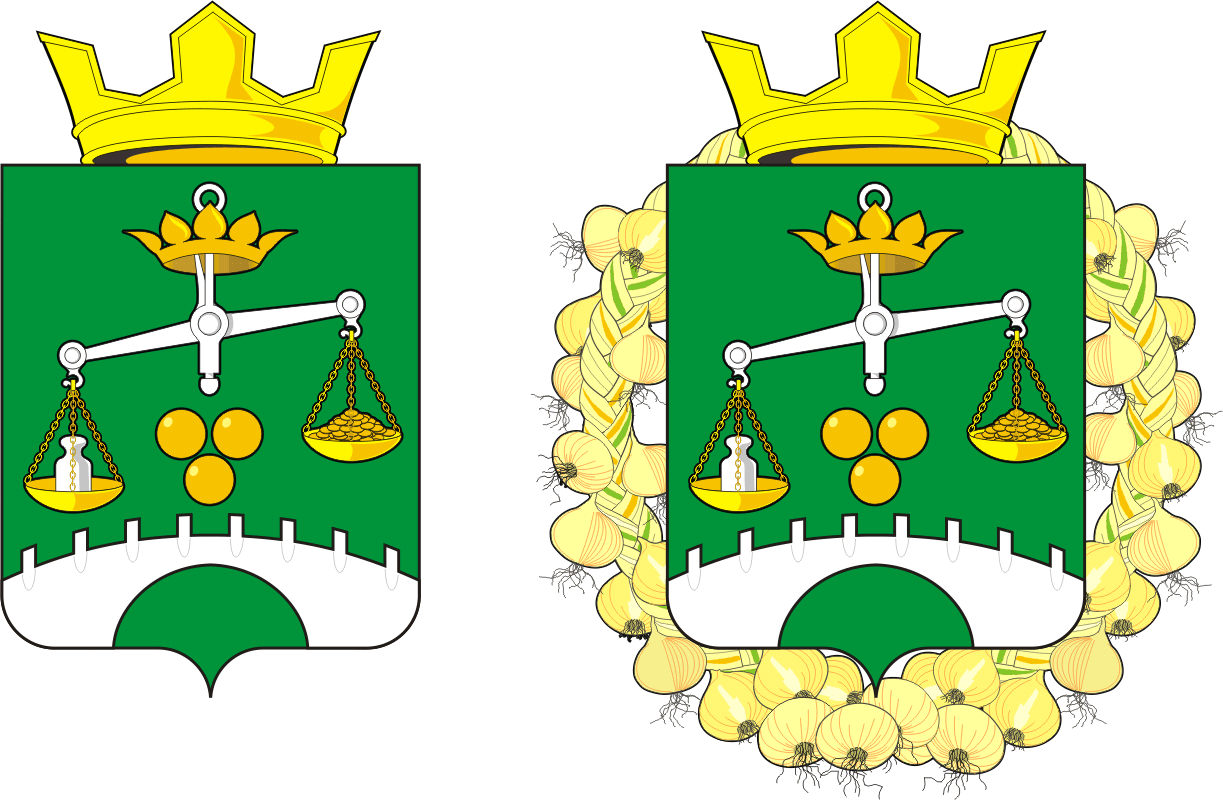 О праздновании 75 -й годовщины Победы в Великой Отечественной войне 1941 – 1945 годов в администрации Петровского сельсовета Саракташском районеПриложение № 1к распоряжению главы сельсоветаот 30.08. 2019 № 7-р Барсуков          Александр Алексеевич-руководитель рабочей группы,  глава сельсовета Липатова Раиса Михайловна-заместитель руководителя рабочей группы, заместитель главы администрации сельсовета-               ЛавроваСветлана Анатольевна-секретарь рабочей группы,  специалист 1 категории администрации сельсоветаЧлены рабочей группы: БеляеваЕлена Викторовна- Заведующая МДОБУ «Петровский детский сад (по согласованию) ДенисоваНаталья Сергеевна- Социальный работник (по согласованию) Заельская Жанна Александровна-Заведующая модельной библиотекой с.Петровское  (по согласованию) КозловаАнастасия Михайловна- Специалист ВУС администрации сельсовета Казакова Надежда Михайловна- Фельдшер ФАПа (по согласованию) КурносовАлександр Борисович        МакееваЛидия Ивановна- Председатель СПК «Петровский» (по согласованию)   Библиотекарь с.Андреевка (по согласованию)- МитюшниковаНадежда Михайловна-Директор СДК с.Петровское  (по согласованию) СлесареваВалентинаАлександровна-председатель Совета ветеранов    (по согласованию) СухоручкинАлександр Михайлович- Староста с.Андреевка (по согласованию)Хомутова Олеся Сергеевна ЧучучинаАнастасия Борисовна-Социальный работник с.Андреевка (по согласованию)                                                                                                                                                                                                                                             Директор МОБУ «Петровская СОШ» ШипиловаОльга Александровна- Бухгалтер администрации сельсоветаПриложение № 2к распоряжению главы сельсоветаот 30.08. 2019 № 7-р№ п/пНазвание мероприятийДата проведенияответственный1.                 Заседания организационного комитета по подготовке и проведению празднования 75-летия Победы в Великой Отечественной войне 1941 - 1945 годовежемесячно Барсуков А.А.2.                 Уточнение списков ветеранов Великой Отечественной войны (мобильные, немобильные)ежеквартально Козлова А.М.3.                 Организация субботников по благоустройству территории населенных пунктов.март - апрель 2019, 2020 гг Липатова Р.М. руководители учреждений, староста населенных пунктов4.                 Оказание адресной социальной помощи ветеранам Великой Отечественной войныфевраль - март 2019, 2020 гг.УСЗН(по согласованию) администрация, волонтеры5.                 Вручение подарочных, продуктовых наборов ветеранам Великой Отечественной войныапрель - май 2019, 2020 гг.УСЗН, Совет ветеранов6.                 Размещение логотипа Дня Победы на сайтах муниципальных учреждений2019, 2020 гг.Руководители учреждений 7.                 Праздничное оформление населенных пунктовапрель, май 2019, 2020 гг. Липатова Р.М.Сухоручкин А.М.8.                 Акция «Чистый обелиск». Приведение в порядок мемориальных памятников героям Великой Отечественной войнев течение годаУчреждения культуры, Совет ветеранов, волонтеры9.                 Акция «Георгиевская лента»20.04-09.05.2020 ггУчреждения культуры10.            Акция «Свеча памяти»Июнь 2020 ггУчреждения культуры11.            «Маленькие истории про большую войну»Урок мужества17.04.20 Заельская Ж.А.12.            «Спасибо тебе солдат» выставка рисунков 2019-2020ггМитюшникова Н.М. 13.            «Читаем книги о войне» акция  2019-2020гг.Заельская Ж.А. (по согласованию)14.            Флешмоб «Споемте друзья»07.05.20 Митюшникова Н.М.(по согласованию)15.            «Дай Бог вам долго жить» акция милосердия поздравление на дому08.05.2015.00 Слесарева В.А.. (по согласованию)16.            «Бессмертный полк» акция09.05.20Митюшникова Н.М. (по согласованию) 17.            «Фронтовой хлеб» акция В течение года Митюшникова Н.М.(по согласованию)18.            «Солдатская  каша» 09.05.2011.00Лаврова С.А. 19            «Победная весна» концертная программа09.05.2012.30 Митюшникова Н.М.20            «Прикоснись сердцем к подвигу» флешмоб по массовому запуску белых шаров09.05.2012.15 Чучучина А.Б.(по согласованию)21            Семейная акция «Открытка-благодарение»с 01.04.20 –по 30.04.20 Заельская Ж.А.22.            «Письмо Победы в каждый дом»- акцияС 01.05 по 8.05.20 Кривобок Г.А.(по согласованию)23            Литературно-музыкальная гостиная «Песни военных лет»22.02.20 Митюшникова Н.М.24.             Просмотр фильма о войне, в рамках празднования Дня Великой Победы16.02.202016.03.202016.04.2020 Митюшникова Н.М.  25Организация и проведение цикла мероприятий, посвященных Дню неизвестного солдата: «Вошедший в память – неизвестным» Декабрь 2019Учреждения культуры 26Организация и проведение мероприятий, посвященных Дню полного освобождения Ленинграда от фашистской блокадыЯнварь 20г.Кривобок Г.А.(по согласованию)  27Организация и проведение фестиваля «Обильный край, благословенный»Январь-февраль 20гМитюшникова Н.М.   28Организация и проведение месячника оборонно-массовой и спортивной работы, посвященного Дню защитника ОтечестваЯнварь-февраль МОБУ «Петровская СОШ»   29Проведение тематических мероприятий «Эхо Афгана»15.02.20Учреждения культуры  30    Конкурс детских рисунков ко Дню Победы «Запечатлённая война!»25.03.2020-31.03.2020 Заельская Ж.А.31            Шахматно-шашечный турнир ко Дню Победы27.04.2020Денисова Н.С. (по согласованию) .   32         Бессмертный полк09.05.2020 Чучучина А.Б. (по согласованию) 33.            Митинг - реквием «Слово живым – память павшим09.05.2020  Кривобок Г.А. (по согласованию)34           Концертная программа: «Звенит Победой май Цветущий»09.05.2020 Митюшникова Н.М. 